       		 Le règlement du Foxtrail   2023  	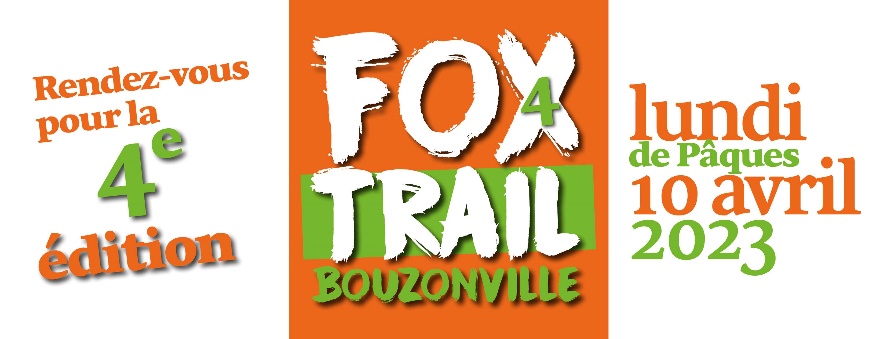 Important : ce règlement est évolutif 	en fonction de la situation sanitaire à date 	          Organisation et stationnement :Le Foxtrail est organisé par le Bouzonville Athlétic Club. Il se déroulera le lundi 10 avril 2023 date du lundi de Pâques à Bouzonville.En validant l’inscription à l’une des épreuves, les participants s’engagent à prendre connaissance du présent règlement et à respecter la charte éthique couvrant l’évènement Règlement de l’épreuve et de la charte du traileur à découvrir sur Gotiming.fr et affiché au complexe sportif Annulation, arrêt ou modification de la course :Pour des raisons de sécurité, notamment en cas de conditions météo trop défavorables, l’organisateur se réserve le droit, d’arrêter les courses, voire d’annuler les courses sans préavis, sans que les coureurs puissent prétendre à aucune indemnisation ou aucun remboursement des frais d’inscription. Toute annulation due à l’état sanitaire reste prioritaire et auquel cas votre inscription vous sera remboursée Stationnement : Vous pourrez stationner votre véhicule sur le parking du Complexe Sportif à Bouzonville, ainsi que dans les rues à proximité du complexe en respectant les règles de stationnement du code de la route. Les conducteurs sont priés de ne pas entraver les déplacements des riverains ou les sorties de garages et porches. Nous vous accompagnerons pour un stationnement rationnel. Parcours :Les épreuves du Foxtrail se dérouleront pour l’essentiel (98%) sur les sentiers et chemins forestiers des communes de Bouzonville, Alzing, Vaudreching, Rémelfang, Holling et Valmunster.  Le tracé de la course sera balisé par de la rubalise, du fléchage ainsi que des marquages au sol. Ceci implique de la part des concurrents une certaine vigilance au balisage. Des signaleurs seront positionnés sur divers points du parcours pour vous orienter. En cas de sortie du parcours, le ou les coureurs devront retrouver celui-ci par leur propre moyen. Ceci fait partie du jeu ! L’organisation ne pourra en aucun cas être tenue pour responsable du temps perdu par un coureur égaré. Il ne sera procédé à aucun rattrapage de temps. Le balisage sera enlevé par l’organisation à l’issue de la course. Les propriétés privées ouvertes exceptionnellement pour ces courses ne pourront être traversées que par les concurrents et les vététistes qui ouvriront et fermeront les courses. L’organisateur se réserve la possibilité de modifier le parcours initial selon les contraintes environnementales, météorologiques et sécuritaires. Courses :Le Foxtrail comprend 3 épreuves adultes et 2 courses enfants :- Une course nature de 10 km avec environ 100m de D+ ouvert à partir de la catégorie cadet H et F (+ de 16ans)-Un trail découverte de 17 km avec environ 200m de D+ ouvert à partir de la catégorie cadet H et F (+ de 16ans) -Un trail court de 27 km avec environ 700m de D+ ouvert à partir de la catégorie espoir H et F (+ de 20 ans)-Une course enfant de 800 m pour les 7-10 ans (2016 à 2013)-Une course enfant de 1500 m pour le 11-15 ans (2012 à 2008)Les Catégories d'âge 2023(FFA)												Détails des catégories Masters ( réglementation FFA)Les catégories Masters Inscription :Les inscriptions se font principalement en ligne via le site de Gotiming.fr avec paiement en ligne à partir d'une plate-forme bancaire sécurisée jusqu’au 12/04 à 23hTarif :	10  km  =  10€Tarif :	17 km = 15€Tarif :	27 km = 18€e Courses enfants gratuites (mis à part frais de connexion sur site Gotiming)Un cadeau sera remis aux 500 premiers inscrits, priorité sera donnée aux inscriptions en ligne Inscription sur place possible dans la limite des places disponibles et au plus tard 1 heure avant le départ de la course.Pour éviter toute discussion ou perte de temps inutile, votre dossier d’inscription devra impérativement être complet avec une licence ou un certificat médical valide. Aucun dossard ne sera remis si ces conditions ne sont pas remplies.Tout engagement est personnel. Aucun transfert d’inscription n’est autorisé pour quelque motif que ce soit. Toute personne rétrocédant son dossard à une tierce personne, sera reconnue responsable en cas d’accident survenu ou provoqué par cette dernière durant l’épreuve. Toute personne disposant d’un dossard pris en infraction avec le présent règlement pourra être disqualifiée. L’organisation décline toute responsabilité en cas d’accident face à ce type de situationCertificat médical :Conformément à l’article 231-2-1 du code du sport, la participation à la compétition est soumise à la présentation obligatoire :Soit d’une licence sportive FFA, FFTRI, FFCO, FFPM ou UFOLEP Athlé (en cours de validité à la date de la manifestation).Soit d’un certificat médical de non contre-indication à la pratique de l’Athlétisme en compétition ou de la course à pied en compétition, datant de moins d’un an à la date de la compétition, ou de sa copie. Aucun autre document ne peut être accepté pour attester de la possession du certificat médical.Tout athlète de nationalité étrangère non licencié doit présenter un certificat médical pour valider son inscription Retrait dossards :Le retrait des dossards s’effectuera le lundi matin 10/04/2023 dès 7h du matin et jusqu’à 8h15 au complexe sportif de Bouzonville. Nous vous donnons également la possibilité de venir récupérer votre dossard dès le samedi de 15h à 18h au complexe de Bouzonville Attention : pour le retrait des dossards, l’organisateur pourrait vous demander une pièce d’identité.Le dossard tient lieu de « laissez-passer » et d’identification des coureurs pour l’organisation et pour les secours. Il permet d’accéder aux différentes prestations (ravitaillement, etc…)Le dossard doit être fixé sur la poitrine et rester visible tout au long de la course.Lors de la course, il est fortement conseillé d’être doté d’un téléphone portable et de noter les numéros du PC course : 15 74 17 58 ou 06 12 30 77 76 7)Départ – Arrivée :-Zone départ : Un fléchage vous guidera vers le lieu du départ au parc de la Nied qui se trouve à environ 1km du complexe sportif    -Briefing :  27 km à 8h30.  17km à 9h15 et 9h45 pour 10km au parc de la Nied (zone départ des courses)-Départ des courses adultes :   27 km à 8h45, 17 km à 9h30 et 10 km à 10h00-Départ 800 m : 11h au complexe sportif-Départ 1500 m : 11h15 au complexe sportif.-Arrivée de toutes les courses au complexe sportif. ATTENTION : Une barrière horaire à 10h30 (= 1h45 DE COURSE) est fixée au km 14 (premier ravito) pour le grand parcours.8)Ravitaillement :Pour le 10 km : au km 5Pour le 17 km : au km 12  Pour le 27 km : au km 14 et 21 (distance approximative) possibilité de modifications en fonction des conditions de courses  Ravitaillement liquide et solide y compris à l’arrivéeAttention, conformément à la nouvelle législation (loi sur la transition énergétique et la croissance verte du 17 août 2015) aucun gobelet plastique ne sera fourni sur les ravitaillements, les coureurs doivent impérativement être en possession de leur propre gobelet réutilisable pour être servis sur les différents postes de ravitaillement du parcours Par conséquent : chaque coureur devra être autonome dans la gestion de son ravitaillement et amener son propre gobelet ou gourde. 9)Chronométrage :Un système de chronométrage par puce électronique sera utilisé avec Gotiming. Chaque concurrent disposera d’une puce UHF collée au dos du dossard qui n’aura pas à être restituée à l’arrivée (puce jetable). Pour assurer le bon fonctionnement du système, le dossard ne devra pas être plié et la puce ne devra pas être décollée ou déplacée. PAS DE PUCE PAS DE TEMPS. 10)Abandon :En cas d’abandon, un coureur doit impérativement prévenir le responsable du ravitaillement, le signaleur le plus proche, ou l’organisateur si vous possédez un téléphone portable.11) Assurance :Le Bouzonville Athlétic Club a souscrit une assurance responsabilité civile auprès du Crédit Mutuel pour la durée de l’évènement. Les licenciés FFA ou autres sont couverts par l’assurance liée à leur licence ou affiliations diverses. Il incombe aux autres participants de s’assurer personnellement.L’organisateur ne peut en aucun cas être tenu pour responsable en cas d’accident, de défaillance consécutive à un mauvais état de santé ou encore en cas de vol.12) Sécurité-Secours :Compte tenu de la spécificité du parcours, les moyens de secours seront mobiles, encadrés par une équipe de secouristes avec les moyens adéquats (ambulance, civières…). Des signaleurs seront placés tout au long du parcours.Les secours et les signaleurs sont en liaison permanente par téléphone avec le PC course. 	Les services de secours (SDIS) et de gendarmerie seront avertis de l’événement.Sur les parties du parcours empruntant la voie publique, les participants devront se conformer au code de la route et seront seuls responsables d’un éventuel manquement à ces règles.13) Récompense :Aucune dotation en argent ne sera remise aux coureurs. Un lot souvenir sera offert aux 500 premiers inscrits et remis lors du retrait du dossard en privilégiant les inscriptions en ligne    	La remise des prix aura lieu sur le site de l’arrivée. La présence des participants récompensés à la remise des prix est obligatoire. Sur les 3 épreuves courues en individuel seront récompensé(e)s :    	 Les 3 premiers Hommes du classement scratch    Les 3 premières Femmes du classement scratchUn tirage au sort de différents lots de valeur sera effectué à l’issue des remises Les premiers  de chaque catégorie cadet, junior, espoir, senior, M1 à M7 Femmes et Hommes seront juste affichés14)  Obligations des participants :Toute assistance individuelle en dehors des points homologués est interdite, de même que l’accompagnement en course. Il est interdit de courir avec un chien.  Respect de l’environnement Les épreuves sont organisées dans le respect des règles de protection de l’environnement. Toute attitude contraire à ce principe entraînera la disqualification du coureur : jet de déchets hors des zones de ravitaillement, circulation en dehors du sentier balisé, dégradation volontaire de la faune/flore…       Dans le respect de notre démarche Eco-Responsable : chaque inscription validée, engage le participant à respecter la charte du traileur. Rappel : aucun gobelet ne sera mis à disposition sur la zone de ravitaillement Tout coureur se doit de respecter les bénévoles, membres de l’organisation, sous peine de sanctions ou disqualification.      Assistance aux autres concurrents Tous les participants doivent porter assistance à toute personne en danger. En cas de détresse, prévenir l’organisation située sur le parcours qui dispose de moyens de communication pour joindre le PC au 0615741758 ou 0612307776.   15)  Droits à l’image :Par son engagement, tout coureur autorise l’organisateur ainsi que ses ayants droits, tels que les partenaires et média, à utiliser les images fixes ou audiovisuelles sur lesquelles il pourrait apparaître.16) Droits informatiques et libertés :Conformément à la loi informatique et libertés du 6 janvier 1978, chaque coureur dispose d’un droit d’accès et de rectification des données personnelles le concernant.   17) Acceptation du règlement de l’épreuve :En s'inscrivant, chaque concurrent confirme avoir parfaite connaissance du règlement de la course et l’accepter sans réserve.   18) Contact organisation : Marcel Mainville 0615741758, Francis Flory 0612307776 ou foxtrail.bouzonville57320@gmail.comCATEGORIECODEANNEE DE NAISSANCEMastersMA1988 et avantSeniorsSE1989 à 2000EspoirsU23 ES2001 à 2003JuniorsU20 JU2004 et 2005CadetsU18 CA2006 et 2007CATEGORIECODEANNEE DE NAISSANCEMasters H et FM0M11988 - 19841983 – 1979M21978 – 1974M31973 - 1969M4M5M6M7M8M9M101968 - 19641963 - 19591958 - 19541953 - 19491948 - 19441943 - 19391938 et avant